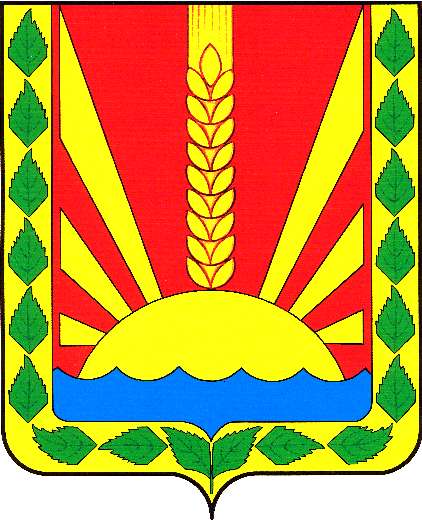 	Информационный  вестник Собрания представителей сельского поселения Шентала муниципального района Шенталинский  Самарской областиОФИЦИАЛЬНОЕ ОПУБЛИКОВАНИЕО проведении публичных слушаний 
по проекту решения Собрания представителей сельского поселения Шентала муниципального района Шенталинский Самарской области 
«О внесении изменений в Правила благоустройства территории сельского поселения Шентала муниципального района Шенталинский Самарской области»В соответствии со статьей 5.1 Градостроительного кодекса Российской Федерации, руководствуясь статьей 28 Федерального закона от 6 октября 2003 года № 131-ФЗ «Об общих принципах организации местного самоуправления в Российской Федерации», Уставом сельского поселения Шентала муниципального района Шенталинский Самарской области, Порядком организации и проведения общественных или публичных слушаний по вопросам градостроительной деятельности на территории сельского поселения Шентала муниципального района Шенталинский Самарской области, утвержденным решением Собрания представителей сельского поселения Шентала муниципального района Шенталинский Самарской области от 30.09.2019 № 132 (далее – Порядок), ПОСТАНОВЛЯЮ:1. Провести на территории сельского поселения Шентала муниципального района Шенталинский Самарской области публичные слушания по прилагаемому проекту решения Собрания представителей сельского поселения Шентала муниципального района Шенталинский Самарской области «О внесении изменений в Правила благоустройства территории сельского поселения Шентала муниципального района Шенталинский Самарской области» (далее – проект решения).2. Срок проведения публичных слушаний по проекту решения – 
с 16 июня 2020 года по 20 июля 2020 года. Срок проведения публичных слушаний составляет 35 (тридцать пять) дней со дня опубликования оповещения о начале публичных слушаний до дня опубликования заключения о результатах публичных слушаний.3. Органом, уполномоченным на организацию и проведение публичных слушаний в соответствии с настоящим постановлением, является Администрация сельского поселения Шентала муниципального района Шенталинский Самарской области.4. Представление участниками публичных слушаний предложений и замечаний по проекту решения, а также их учет осуществляется в соответствии с Главой 10 Порядка.5. Место проведения публичных слушаний (место проведения экспозиции проекта решения) в сельском поселении Шентала муниципального района Шенталинский Самарской области: Самарская область, Шенталинский район, железнодорожная станция Шентала, ул. Вокзальная, д.20. 6. Провести собрания участников публичных слушаний по вопросу публичных слушаний в каждом населенном пункте сельского поселения Шентала муниципального района Шенталинский Самарской области: на железнодорожной станции Шентала «17» июня 2020 года в 18:00 по адресу: Самарская область, Шенталинский район, железнодорожная станция Шентала, ул. Вокзальная, д.20в поселке Северный «18» июня 2020 года в 18:00 по адресу: Самарская область, Шенталинский район, поселок Северный, ул. Центральная, д.7.7. Администрации сельского поселения Шентала муниципального района Шенталинский Самарской области в целях доведения до населения информации о содержании проекта решения обеспечить организацию выставок, экспозиций демонстрационных материалов в месте проведения публичных слушаний (месте проведения экспозиции проекта решения) и в местах проведения собраний участников публичных слушаний по проекту решения.Датой открытия экспозиции считается дата опубликования проекта решения и его размещения на официальном сайте Администрации сельского поселения Шентала муниципального района Шенталинский Самарской области в информационно-телекоммуникационной сети «Интернет» по адресу: http://shentala63.ru/ в порядке, установленном пунктом 1 части 8 статьи 5.1 Градостроительного кодекса Российской Федерации. Экспозиция проводится в срок до даты окончания публичных слушаний. Посещение экспозиции возможно в рабочие дни с 9.00 до 17.00.Информационные материалы к проекту решения отсутствуют.8. Прием замечаний и предложений от жителей поселения и иных заинтересованных лиц по проекту решения осуществляется с даты открытия экспозиции в соответствии с пунктом 7 настоящего постановления по адресу, указанному в пункте 5 настоящего постановления, в рабочие дни с 10 часов до 19 часов, в субботу с 12 до 17 часов. Письменные замечания и предложения подлежат приобщению к протоколу публичных слушаний.9. Замечания и предложения могут быть внесены участниками публичных слушаний, определенными законодательством о градостроительной деятельности и прошедшими идентификацию в соответствии с данным законодательством: 1) в письменной или устной форме в ходе проведения собраний участников публичных слушаний; 2) в письменной форме в адрес организатора публичных слушаний; 3) посредством записи в книге (журнале) учета посетителей экспозиции проекта, подлежащего рассмотрению на публичных слушаниях.Участники публичных слушаний в целях идентификации представляют сведения о себе (фамилию, имя, отчество (при наличии), дату рождения, адрес места жительства (регистрации) - для физических лиц; наименование, основной государственный регистрационный номер, место нахождения и адрес - для юридических лиц) с приложением документов, подтверждающих такие сведения. Участники публичных слушаний, являющиеся правообладателями соответствующих земельных участков и (или) расположенных на них объектов капитального строительства и (или) помещений, являющихся частью указанных объектов капитального строительства, также представляют сведения соответственно о таких земельных участках, объектах капитального строительства, помещениях, являющихся частью указанных объектов капитального строительства, из Единого государственного реестра недвижимости и иные документы, устанавливающие или удостоверяющие их права на такие земельные участки, объекты капитального строительства, помещения, являющиеся частью указанных объектов капитального строительства.Прием замечаний и предложений по проекту решения осуществляется с 23 июня 2020 года до 12 июля 2020 года включительно.10. Назначить лицом, уполномоченным председательствовать на собраниях участников публичных слушаний, Главу сельского поселения Шентала Миханькова Василия Ивановича.11. Назначить лицом, ответственным за ведение протокола публичных слушаний, за ведение книги (журнала) учета посетителей экспозиции проекта решения и протоколов собраний участников публичных слушаний, заместителя главы сельского поселения Шентала Анкина Петра Владимировича.12. Официальное опубликование настоящего постановления является оповещением о начале публичных слушаний. Опубликовать настоящее постановление и прилагаемый к нему проект решения в газете «Вестник поселения Шентала» и разместить на официальном сайте Администрации сельского поселения Шентала муниципального района Шенталинский Самарской области в информационно-телекоммуникационной сети «Интернет» по адресу: http://shentala63.ru/.13. Администрации сельского поселения Шентала муниципального района Шенталинский Самарской области в целях заблаговременного ознакомления жителей поселения и иных заинтересованных лиц с проектом решения обеспечить:официальное опубликование настоящего постановления и проекта решения в газете «Вестник поселения Шентала» 16 июня 2020 года;размещение проекта решения на официальном сайте Администрации сельского поселения Шентала муниципального района Шенталинский Самарской области в информационно-телекоммуникационной сети «Интернет» по адресу: http://shentala63.ru/ 23 июня 2020 года;беспрепятственный доступ к ознакомлению с проектом решения в здании Администрации сельского поселения Шентала муниципального района Шенталинский Самарской области (в соответствии с режимом работы Администрации сельского поселения Шентала муниципального района Шенталинский Самарской области).14. В случае, если настоящее постановление будет опубликовано позднее календарной даты начала публичных слушаний, указанной в пункте 2 настоящего постановления, то дата начала публичных слушаний исчисляется со дня официального опубликования настоящего постановления. При этом установленные в настоящем постановлении календарная дата, до которой осуществляется прием замечаний и предложений от участников публичных слушаний, жителей поселения и иных заинтересованных лиц, а также дата окончания публичных слушаний переносятся на соответствующее количество дней.Главасельского поселения Шенталамуниципального района ШенталинскийСамарской области                                                                  В.И. МиханьковПриложение к постановлению Главысельского поселения Шентала
муниципального района Шенталинский
Самарской областиот 15 июня 2020 года № 22ПРОЕКТСОБРАНИЕ ПРЕДСТАВИТЕЛЕЙ СЕЛЬСКОГО ПОСЕЛЕНИЯ ШЕНТАЛАМУНИЦИПАЛЬНЫЙ РАЙОН ШЕНТАЛИНСКИЙ САМАРСКОЙ ОБЛАСТИРЕШЕНИЕ«_____» _____________ 2020 г.                                         № _____О внесении изменений в Правила благоустройства территории сельского поселения Шентала муниципального района Шенталинский Самарской областиВ целях приведения Правил благоустройства территории сельского поселения Шентала муниципального района Шенталинский Самарской области, утвержденных решением Собрания представителей сельского поселения Шентала муниципального района Шенталинский Самарской области от 19 декабря2019 года №142, в соответствие с Постановлением Главного государственного санитарного врача Российской Федерации от 5 декабря 2019 года № 20 «Об утверждении санитарно-эпидемиологических правил и норм СанПиН 2.1.7.3550-19 «Санитарно-эпидемиологические требования к содержанию территорий муниципальных образований» (зарегистрировано в Минюсте Российской Федерации 25 декабря 2019 года), Законом Самарской области от 18 декабря 2019 года № 138-ГД «О внесении изменений в статьи 3 и 6 Закона Самарской области «О порядке определения границ прилегающих территорий для целей благоустройства в Самарской области», Законом Самарской области от 14 января 2020 года № 5-ГД «О внесении изменений в статью 3.2 Закона Самарской области «О градостроительной деятельности на территории Самарской области» и статьи 1.3 и 4.2 Закона Самарской области «Об административных правонарушениях на территории Самарской области», Законом Самарской области от 3 марта 2020 года № 24-ГД «О внесении изменения в статью 3.2 Закона Самарской области «О градостроительной деятельности на территории Самарской области», руководствуясь Уставом сельского поселения Шентала муниципального района Шенталинский Самарской области, Собрание представителей сельского поселения Шентала муниципального района Шенталинский Самарской областиРЕШИЛО:1. Внести в Правила благоустройства территории сельского поселения Шентала муниципального района Шенталинский Самарской области, утвержденные решением Собрания представителей сельского поселения Шентала муниципального района Шенталинский Самарской области 
от 19 декабря 2019 года № 142 (далее – Правила), следующие изменения:1.1. в абзаце втором подпункта 1.3.7 пункта 1.3 слова «и дачных» исключить;1.2. абзац первый подпункта 2 пункта 3.1 после слов «муниципальных образований» дополнить словами «(при условии соблюдения требований законодательства о защите персональных данных)»;1.3. в подпункте 3.4.1 пункта 3.4:в абзаце пятом слова «границы которого сформированы» заменить словами «который образован»;в абзаце шестом слова «границы которого не сформированы» заменить словами «который не образован»;1.4. подпункт 5 пункта 4.13 дополнить словами «, но не реже 1 раза в день»;1.5. пункт 4.17 изложить в следующей редакции:«4.17. В населенных пунктах при отсутствии централизованной системы водоотведения для отдельных зданий и (или) групп зданий допускается отведение жидких бытовых отходов (далее —  ЖБО) в локальные очистные сооружения и (или) биологические очистные станции, либо организация накопления ЖБО в подземные водонепроницаемые сооружения (далее — выгребы) с их последующим транспортированием транспортным средством в централизованные системы водоотведения или иные сооружения, предназначенные для приема или очистки сточных вод.4.17.1. Органы местного самоуправления поселения, граждане, индивидуальные предприниматели и юридические лица, деятельность которых связана с содержанием, обслуживанием территории поселения, а также с обращением отходов на территории поселения (далее — хозяйствующие субъекты) должны обеспечивать ремонт, содержание и эксплуатацию объектов накопления ЖБО, в том числе вывоз ЖБО.4.17.2. Выгреб для канализационных стоков должен быть глубиной не более 3 м и оборудован люком с крышкой. Крышка люка выгреба должна быть закрыта и защищена от доступа посторонних лиц. Объем выгребов определяется с учетом количества образующихся сточных вод.4.17.3. Расстояние от выгребов до жилых домов, территорий дошкольных образовательных организаций, общеобразовательных организаций, детских и спортивных площадок, мест массового отдыха населения, организаций общественного питания, медицинских организаций, объектов социального обслуживания должно составлять не менее 20 м.4.17.4. Собираемые и накапливаемые в водонепроницаемых емкостях ЖБО посредством транспортных средств, специально оборудованных для вакуумного забора, слива и транспортирования ЖБО, должны транспортироваться и размещаться на объектах, предназначенных для приема или очистки сточных вод, с учетом требований законодательства в сфере обеспечения санитарно-эпидемиологического благополучия населения и водоснабжения и водоотведения.Не допускается вывоз ЖБО в места, не предназначенные для слива отходов.4.17.5. Выгребы для накопления ЖБО устанавливаются в виде помойниц и дворовых уборных.Помойницы должны иметь подземную водонепроницаемую емкостную часть глубиной не более 3 м и наземную часть с крышкой и решеткой для отделения твердых фракций. В целях очистки решетки передняя стенка помойницы должна быть съемной или открывающейся.Дворовые уборные должны иметь надземную водонепроницаемую часть и водонепроницаемый выгреб, выполненный из водонепроницаемых материалов, глубиной не более 3 м. При наличии нескольких дворовых уборных выгреб допускается объединять. Дворовые уборные и выгребы должны быть удалены от детских и спортивных площадок, территорий дошкольных образовательных организаций, общеобразовательных организаций и мест массового отдыха населения. Расстояние от них до дворовых уборных и помойниц должно составлять не менее 20 м и не более 100 м. Расстояние от дворовых уборных и помойниц до жилых домов в районах, не обеспеченных централизованной канализацией, должно составлять не менее 10 м.4.17.6. Не допускается наполнение выгреба выше, чем 0,35 м от поверхности земли. Выгреб следует очищать не реже 1 раза в 6 месяцев.4.17.7. В условиях отсутствия централизованного водоснабжения дворовые уборные должны быть удалены от колодцев, родников, предназначенных для общественного пользования, на расстояние не менее 50 м.4.17.8. Наземная часть помойниц и дворовых уборных должна быть непроницаемой для грызунов и насекомых. Хозяйствующие субъекты обязаны обеспечить проведение дезинфекции дворовых уборных и выгребов. Дезинфекция дворовых уборных и выгребов осуществляется в соответствии с санитарно-эпидемиологическими правилами СП 3.5.1378-03 «Санитарно-эпидемиологические требования к организации и осуществлению дезинфекционной деятельности».»;1.6. пункт 5.5 изложить в следующей редакции:«5.5. Не допускается размещение снега и льда, загрязненного противогололедными материалами и реагентами, на площади зеленых насаждений, детских и спортивных площадках и в местах массового отдыха населения.»;1.7. пункт 5.13 изложить в следующей редакции:«5.13. Складирование собранного снега допускается осуществлять на специально отведенные площадки с водонепроницаемым покрытием и обвалованные сплошным земляным валом или вывозить снег на снегоплавильные установки. Размещение и функционирование снегоплавильных установок должно соответствовать требованиям законодательства в сфере обеспечения санитарно-эпидемиологического благополучия населения.Адреса и границы площадок, предназначенных для складирования снега, определяет Администрация поселения.Не допускается размещение мест складирования снега в первом и втором поясах зон санитарной охраны источников хозяйственно-питьевого водоснабжения, сброс снега на поверхность ледяного покрова водоемов и водосборную территорию, а также в радиусе 50 м от источников нецентрализованного водоснабжения.»;1.8. абзац второй пункта 6.1 дополнить словами «, но не реже 1 раза в день»;1.9. пункт 7.1 изложить в следующей редакции:«7.1. Собственники и (или) иные законные владельцы зданий, строений, сооружений либо уполномоченные лица обязаны содержать их фасады в чистоте и порядке, отвечающим требованиям сводов правил, национальных стандартов, отраслевых норм и настоящих Правил.Окрашенные поверхности фасадов зданий, строений, сооружений должны быть ровными, без пятен и поврежденных мест.Входные двери зданий, строений, сооружений, экраны балконов и лоджий, водосточные трубы, малые архитектурные формы должны быть покрашены, содержаться в чистоте и в исправном техническом состоянии.Витрины, вывески, объекты наружной рекламы зданий, строений, сооружений должны содержаться в чистоте и в исправном техническом состоянии.Окна зданий, строений, сооружений вне зависимости от назначения (торговые, административные, производственные, жилые и тому подобное) должны быть остеклены, рамы оконных проемов окрашены.Собственники и (или) иные законные владельцы нежилых зданий, строений, сооружений либо уполномоченные лица обязаны 1 раз в неделю очищать фасады нежилых зданий, строений, сооружений от надписей, рисунков.Собственники и (или) иные законные владельцы жилых зданий, в том числе индивидуальных жилых домов, либо уполномоченные лица осуществляют очистку фасадов жилых зданий от надписей, рисунков по мере их появления.»;1.10. пункт 7.3 дополнить абзацем следующего содержания:«Домовые знаки на зданиях, сооружениях должны содержаться в исправном состоянии.»;1.11. пункт 7.5 после слова «сооружений» дополнить словом «, строений»;1.12. абзац пятнадцатый пункта 7.15 признать утратившим силу;1.13. абзац четвертый пункта 8.4 после слова «дорожных» дополнить словами «и иных искусственных»;1.14. главу 10 изложить в следующей редакции:«Глава 10. Охрана и содержание зелёных насаждений10.1. Удаление (снос) деревьев и кустарников на территории поселения осуществляется при условии получения заинтересованными лицами порубочного билета, выдаваемого уполномоченным органом в соответствии с частью 3 статьи 3.2 Закона Самарской области от 12 июля 2006 года № 90-ГД «О градостроительной деятельности на территории Самарской области», Порядком предоставления порубочного билета и (или) разрешения на пересадку деревьев и кустарников, утвержденным приказом министерства строительства Самарской области от 12 апреля 2019 года № 56-п, настоящими Правилами и иными муниципальными правовыми актами поселения, для строительства (реконструкции) объекта капитального строительства либо для целей, не связанных со строительством (реконструкцией) объектов капитального строительства, в том числе в целях:1) удаления аварийных, больных деревьев и кустарников;2) обеспечения санитарно-эпидемиологических требований к освещённости и инсоляции жилых и иных помещений, зданий;3) организации парковок (парковочных мест);4) проведения работ по ремонту и реконструкции в охранной зоне сетей инженерно-технического обеспечения (в том числе сооружений и устройств, обеспечивающих их эксплуатацию), не связанных с расширением существующих сетей, а также работ по содержанию автомобильных дорог и сетей инженерно-технического обеспечения в их охранных зонах;5) предотвращения угрозы разрушения корневой системой деревьев и кустарников фундаментов зданий, строений, сооружений, асфальтового покрытия тротуаров и проезжей части.Органом местного самоуправления, уполномоченным на предоставление порубочного билета, является Администрация поселения.10.2. Процедура предоставления порубочного билета осуществляется на землях или земельных участках, находящихся в государственной или муниципальной собственности, за исключением земельных участков, предоставленных для строительства объектов индивидуального жилищного строительства, а также земельных участков, предоставленных для ведения личного подсобного хозяйства, садоводства, огородничества.Процедура предоставления порубочного билета осуществляется на территории поселения Самарской области в случае удаления (сноса) деревьев и кустарников в целях их уничтожения, повреждения или выкапывания, влекущего прекращение их роста, гибель или утрату.10.3. Процедура предоставления порубочного билета осуществляется до удаления деревьев и кустарников, за исключением случая, предусмотренного подпунктом1 пункта 10.1 настоящих Правил. В случае, предусмотренном подпунктом 1 пункта 10.1 настоящих Правил, предоставление порубочного билета может осуществляться после удаления деревьев и кустарников.10.4. Удаление (снос) деревьев и кустарников осуществляется в срок, установленный в порубочном билете.»;1.15. главу 12 изложить в следующей редакции:«Глава 12. Мероприятия по выявлению карантинных, ядовитых и сорных растений, борьбе с ними, локализации, ликвидации их очагов12.1. Мероприятия по выявлению карантинных и ядовитых растений, борьбе с ними, локализации, ликвидации их очагов осуществляются:- физическими, юридическими лицами, индивидуальными предпринимателями на земельных участках, находящихся в их собственности, аренде, либо на ином праве, осуществляющими владение, пользование, а также на территориях, прилегающих к указанным участкам;- собственниками помещений в многоквартирном доме (за исключением собственников и (или) иных законных владельцев помещений в многоквартирных домах, земельные участки под которыми не образованы или образованы по границам таких домов) либо лицом, ими уполномоченным, на прилегающих к многоквартирным домам территориях;- уполномоченным органом на озелененных территориях общего пользования, в границах дорог общего пользования местного значения поселения, сведения о которых внесены в реестр муниципального имущества поселения;- уполномоченным органом на территориях, не указанных в настоящем пункте и не закрепленных для содержания и благоустройства за физическими, юридическими лицами, индивидуальными предпринимателями.Мероприятия по выявлению сорных растений и борьбе с ними осуществляют лица, указанные в абзацах втором — пятом настоящего пункта, а также собственники и (или) иные законные владельцы зданий, строений, сооружений, нестационарных объектов на прилегающих территориях.12.2. В целях своевременного выявления карантинных и ядовитых растений лица, указанные в абзацах втором — пятом пункта 12.1 настоящих Правил, собственными силами либо с привлечением третьих лиц (в том числе специализированной организации):- проводят систематические обследования территорий;- извещают незамедлительно, в том числе в электронной форме, федеральный орган исполнительной власти, осуществляющий функции по контролю и надзору в области карантина растений, об обнаружении признаков заражения и (или) засорения земельного участка карантинными растениями в порядке, установленном федеральным органом исполнительной власти, осуществляющим функции по выработке государственной политики и нормативно-правовому регулированию в области карантина растений;- проводят фитосанитарные мероприятия по локализации и ликвидации карантинных и ядовитых растений.12.3. Лица, указанные в пункте 12.1 настоящих Правил, принимают меры по защите от зарастания сорными растениями и своевременному проведению покоса и мероприятий по удалению сорных растений.12.4. Лица, указанные в пункте 12.1 настоящих Правил, обязаны проводить мероприятия по удалению борщевика Сосновского.Мероприятия по удалению борщевика Сосновского должны проводиться до его бутонизации и начала цветения следующими способами:химическим - опрыскивание очагов произрастания гербицидами и (или) арборицидами;механическим - скашивание, уборка сухих растений, выкапывание корневой системы;агротехническим - обработка почвы, посев многолетних трав.»;1.16. подпункт 2.4.2.5 пункта 2.4 соглашения о закреплении прилегающей территориив установленных границах, предусмотренного приложением 1 к Правилам, дополнить словами «, но не реже 1 раза в день».2. Настоящее решение опубликовать в газете сельского поселения Шентала муниципального района Шенталинский Самарской области «Вестник поселения Шентала» и разместить на официальном сайте Администрации сельского поселения Шентала муниципального района Шенталинский Самарской области в информационно-телекоммуникационной сети «Интернет» по адресу: http://shentala63.ru/.3. Настоящее решение вступает в силу на следующий день после его официального опубликования.4. Контроль за исполнением настоящего решения возложить на ___________________________________________________________.Председатель Собрания представителей сельского поселения Шенталамуниципального района ШенталинскийСамарской области                                                        Г.П. ГафароваГлавасельского поселения Шенталамуниципального района ШенталинскийСамарской области                                                           В.И. МиханьковПрокуратура Шенталинского района: «Предусмотрена ли уголовная ответственность за выращивание растений мака?».На вопрос отвечает прокурор Шенталинского района Владимир Афанасьев.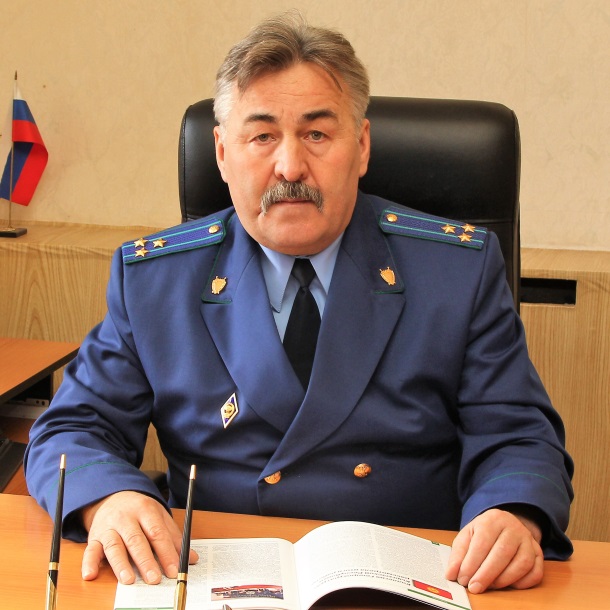 Чтобы не попасть в неприятную ситуацию, прежде всего, нужно знать закон. Культивирование наркосодержащих растений на территории РФ, не предназначенных для использования в научных, учебных целях или в экспертной деятельности, согласно ст. 18 ФЗ «О наркотических средствах и психотропных веществах», запрещено.Уголовная ответственность по статье «За незаконное культивирование растений, содержащих наркотические средства» наступает независимо от цели выращивания этих растений. Сам по себе перечень растений, за культивирование которых наступает уголовная ответственность, утверждается постановлением правительства, в том числе в данном случае уголовная ответственность наступает за культивирование мака снотворного и другие виды мака, этого самого рода, содержащие наркотические средства. То есть если культивируемый мак являлся представителем этого вида маков, тогда независимо от целей выращивания наступает уголовная ответственность.Согласно ст. 231 УК РФ (незаконное культивирование растений, содержащих наркотические средства или психотропные вещества либо их прекурсоры), в зависимости от тяжести преступления за выращивание подобных растений садовнику грозит либо штраф до 300 тысяч рублей, либо уголовное наказание сроком до 8 лет лишения свободы (либо до 2 лет ограничения свободы).Таким образом за культивирование растений мака предусмотрена ответственность.Номер телефона для сообщений в целях предотвращения террористической и экстремистской деятельности 8 (84652) 2-17-572020вторник16 июня № 12 (282)Учрежден решением № 134 от 25.02.2010 г. Собрания представителей сельского поселения Шентала муниципального района Шенталинский Самарской областиАдминистрациясельского поселения Шентала муниципального района Шенталинский Самарской областиПОСТАНОВЛЕНИЕот 15.06.2020г.  № 22-п____________________________________446910, Самарская обл.,Шенталинский р-н,ж/д_ст. Шентала, ул. Вокзальная, 20тел./факс (884652)2-16-57/2-19-57Электронная почта:ASPshentala@yandex.ruСоучредители:1.Администрация сельского поселения Шентала муниципального района Шенталинский Самарской области; (446910, Самарская область, Шенталинский район, ст. Шентала, ул. Вокзальная, 20);2.Собрание представителей сельского поселения Шентала муниципального района Шенталинский Самарской области (446910, Самарская область, Шенталинский район, ст. Шентала, ул. Вокзальная, 20).Напечатано в АСП Шентала муниципального района Шенталинский Самарской области.446910, Самарская область, Шенталинский район, ст. Шентала, ул. Вокзальная, 20. Тираж 100 экземпляров. Бесплатно.Ответственный за выпуск газеты - глава сельского поселения В.И. Миханьков, ответственный за набор – заместитель главы сельского поселения – Анкин П.В.. Тел. главы АСП Шентала: 2-16-57, ведущий специалист – 2-17-57Периодичность выпуска газеты «Вестник поселения Шентала»- не реже одного раза в месяц